+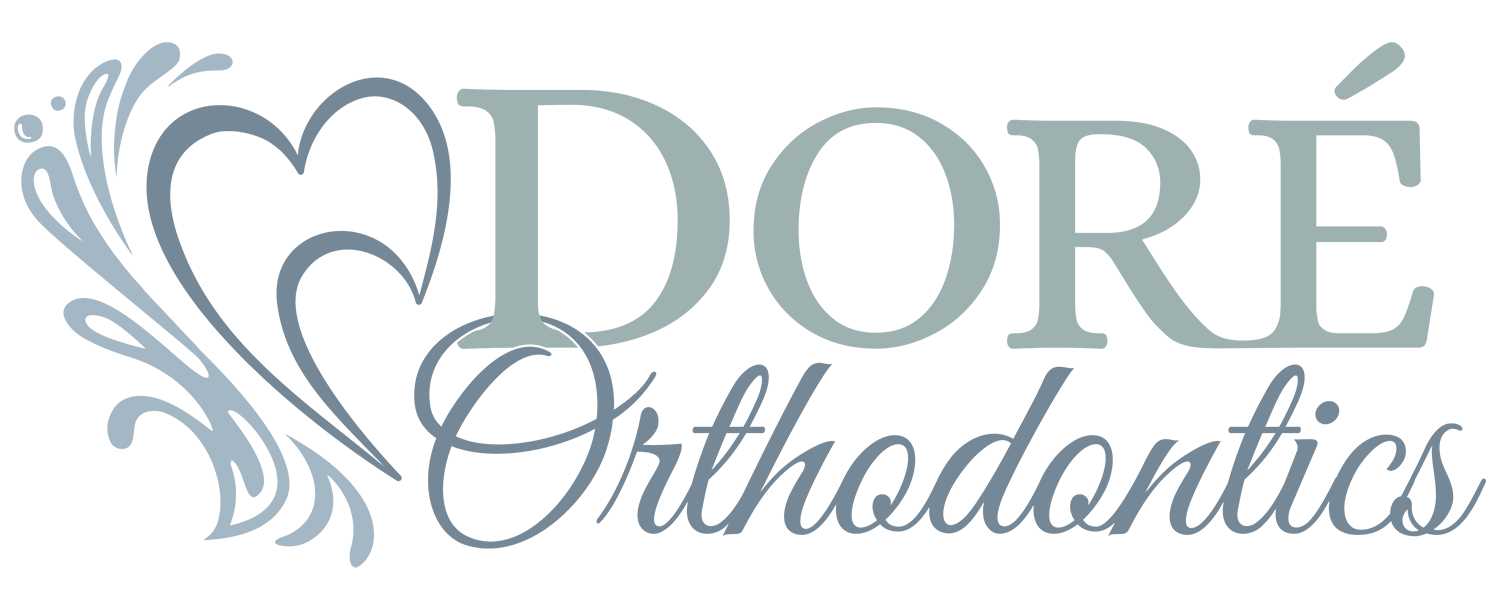 Patient Information								Date: _________________Last Name:______________________________ First:_____________________ MI:_____ Nickname:___________________ Address:______________________________________________City:________________State:______Zip_______________Home Phone (___)____________________  Cell Phone (___)_______________  Work Phone (___)_____________________     Date of Birth:___________________   Age: ________   Sex:   Male    Female    SSN#.____________________________ If Student, Name of School________________________________ __________________________     Grade____________  Check Appropriate Box:     Minor      Single      Married      Widowed      Separated      DivorcedEmployer:______________________________________________ Address:______________________________________Email Address:____________________________________________________________ Fax (____)____________________Whom may we thank for referring you? ____________________________________________________________________Name of Dentist: __________________________________________________Date of Last Cleaning:___________________Names and Ages of Other Children/Siblings__________________________________________________________________                                                                            __________________________________________________________________                                                                            __________________________________________________________________Parent Information (please complete if patient is a minor)Person Responsible For This AccountPrimary Orthodontic Insurance   (covered under your DENTAL plan when applicable)  Name of Primary Insured_____________________________ DOB____________ Relationship to Patient ________________SSN#:________________________ Name of Employer: _______________________ Work Phone: (____)_______________Address of Insured:___________________________________City__________________State:________Zip ___________ Insurance Company_____________________________ Grp #______________________ ID#_________________________Ins Co Address:_______________________________________________ Ins Co. Phone:_____________________________------------    SECONDARY ORTHODONTIC INSURANCE   ------------   IF YES, COMPLETE THE FOLLOWINGName of Insured_________________________________DOB_______________Relationship to Patient ________________SSN#:________________________ Name of Employer: _______________________ Work Phone: (____)_______________Address of Insured:___________________________________City__________________State:________Zip ___________ Insurance Company_____________________________ Grp #______________________ ID#_________________________Ins Co Address:_______________________________________________ Ins Co. Phone:_____________________________HIPAA Notice of Privacy Practices AcknowledgementI understand that, under the Health Insurance Portability & Accountability Act of 1996 (“HIPAA), I have certain rights to privacy regarding my protected health information.  I understand that this information can and will be used to:Conduct, plan and direct my treatment and follow-up among the multiple healthcare providers who may be involved in that treatment directly and indirectly.Obtain payment from third-party payers.Conduct normal healthcare operations such as quality assessments and physician certifications.I have received, read and understand your Notice of Privacy Practices containing a more complete description of the uses and disclosures of my health information.  I understand that this organization has the right to change its Notice of Privacy Practices from time to time and that I may contact this organization at any time at the address below to obtain a current copy of the Notice of Privacy Practices.I understand that I may request in writing that you restrict how my private information is used or disclosed to carry out treatment, payment or health care operations.  I also understand you are not required to agree to my requested restrictions, but if you do agree then you are bound to abide by such restrictions.Patient Name ________________________________________________________________________________Relationship to Patient ________________________________________________________________________Signature ___________________________________________________________________________________Date _______________________________________________________________________________________Tell us about your childWhat name do you liked to be called? ______________________________________________________________What would you like to be when you grow up?_______________________________________________________What are your hobbies/sports? ____________________________________________________________________What is your favorite book or movie? _______________________________________________________________What music do you like to listen to or your favorite performer/s? ________________________________________What is your favorite subject in school?_____________________________________________________________Thank you, we look forward to getting to know you better!Dr. Dore’ and StaffFather’s Name:___________________________________Address (if different from patient’s)________________________________________________________________________________________City_________________________ ST___ Zip___________Home No:_________________ Work No______________Cell No:_____________________ Fax_________________SSN#___________________________________________Email___________________________________________Employer________________________________________Address_________________________________________Mother’s Name:___________________________________Address (if different from patient’s)_________________________________________________________________________________________City_________________________ ST____ Zip___________Home No:_________________ Work No_______________Cell No:_____________________ Fax_________________SSN#____________________________________________ Email____________________________________________Employer_________________________________________Address__________________________________________Name:_____________________________________________________ Relationship to Patient_______________________Please notify us if contact information is different than above. Thank you!We are sorry we cannot accept divorce decrees as assignments of responsibility for a child’s orthodontic bills. The parent accompanying the child should pay for the services and seek reimbursement from the other parent. I, the undersigned, agree to pay for attorney fees and other costs of collection in the event it becomes necessary to use attorney services to secure payment for this account.___________________________     ________________________________________________________________________________                          Date                                                                         Signature of Patient or Parent/Guardian if Patient is a MinorMedical InformationPlease check if patient has or has had                     Circle if  applies[Y]  [N] [  ]   [  ] Joint swelling  ________________________________[  ]   [  ] Arthritis/Rheumatoid arthritis ___________________[  ]   [  ] Bone disorders/Osteoporosis______________________               [  ]   [  ] Heart problems/Mitral Valve Prolapse_____Pre-Med ____            [  ]   [  ] Blood disorder/Hemophilia _____________________     [  ]   [  ] Rheumatic trouble  __________________________[  ]   [  ] Thyroid problems  ______________________________[  ]   [  ] Diabetes  ______________________________________[  ]   [  ] Emotional problems  ___________________________[  ]   [  ] Brain injury  ___________________________________[  ]   [  ] Kidney or Liver involvement ___________________[  ]   [  ] Joint Prosthesis _____________________________[  ]   [  ] Tuberculosis ________________________________[  ]   [  ] Anemia  ___________________________________[  ]   [  ] Tonsils/Adenoids removed ____________________[  ]   [  ] Autoimmune disease _________________________[  ]   [  ] AIDS/HIV___________________________________[  ]   [  ] Frequent  sore throats/sinusitis/asthma__________[  ]   [  ] Cancer/Chemotherapy/Radiation________________[  ]   [  ] Epilepsy/ fainting spells________________________[  ]   [  ] Stomach problems/GE Reflux  __________________Any disease, condition or problem not listed above please explain __________________________________________________________________________________________________________Name of Primary Physician:Dental InformationPlease check if patient has or has had                      Circle if applies[Y] [N] [  ]   [  ] Any injury to the face, teeth or mouth?___________[  ]   [  ] Thumb, finger, lip sucking habit?________________[  ]   [  ] Any missing teeth?___________________________[  ]   [  ] Any difficulty in swallowing or chewing?__________          [  ]   [  ] Any speech problems?________________________             [  ]   [  ] Any ulcers or mouth sores? ____________________   [  ]   [  ] Any pain/clicking when opening/closing your mouth?[  ]   [  ] Any headaches, eye pain or migraines?___________[  ]   [  ] Breathes through mouth regularly?______________[  ]   [  ] Snores when sleeping?________________________[  ]   [  ] Any cavities?________________________________[  ]   [  ] Any periodontal disease?______________________[  ]   [  ] Any problems with previous dental work?_________[  ]   [  ] Does the patient visit dentist regularly? __________[  ]   [  ] Were x-rays taken at your last dental exam? _____[  ]   [  ] Has an orthodontist been consulted previously?     Chief concern_____________________________________Patient’s attitude toward orthodontic treatment:[  ] Very Motivated  [  ] Will cooperate if needed  [  ] Not motivatedAny additional information that you think we should know about?______________________________________________________________________________________________________________WOMEN: Are you pregnant or nursing? [Y] [N]   What Month?______Allergies: List anything you may be allergic to or have had a reaction to: (Ex, meds, latex, metals, foods...)Allergies: List anything you may be allergic to or have had a reaction to: (Ex, meds, latex, metals, foods...)List all medications now being taken:List all medications now being taken:I certify that I have read and understand the above and that the information was given accurately. I will not hold my orthodontist, or any staff member for any errors or omissions that I have made in the completion on this form. If there are any changes later to this history record or medical/dental status, I will inform this practice.I certify that I have read and understand the above and that the information was given accurately. I will not hold my orthodontist, or any staff member for any errors or omissions that I have made in the completion on this form. If there are any changes later to this history record or medical/dental status, I will inform this practice.            Signature of Parent/ Guardian                                                                                                                                                    Date            Signature of Parent/ Guardian                                                                                                                                                    Date